Вариант №1. №1 Вершины треугольника АВС лежат на окружности с центром О, угол АОС=80 градусам, уголС6 углу А = 3: 4. Найдите градусные меры дуг АВ, АС, ВС.№2 Хорды Ав и СD пересекаются в точке Е. АЕ =8 см, ВЕ=6см, СD=16 см. В каком отношении точка Е делит отрезок СD?Решение.Угол AСB − вписанный, он равен половине центрального угла, опирающегося на ту же дугу. Т. е. 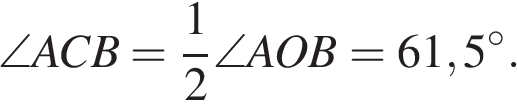 Ответ: 61,5.Ответ: 61,534138161,5Источник: СтатГрад: Тренировочная работа по математике 07.04.2015 вариант МА90703.Решение.Вписанный прямой угол опирается на диаметр окружности, поэтому радиус окружности, описанной вокруг прямоугольного треугольника, равен половине гипотенузы. По теореме Пифагора имеем: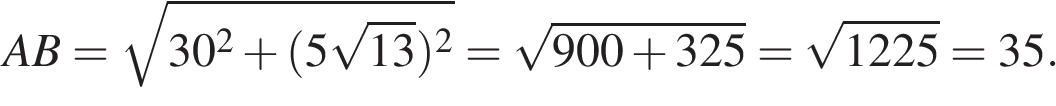 Ответ: 17,5.Ответ: 17,531191217,5Источник: МИОО: Тренировочная работа по математике 19.11.2013 вариант МА90201.Решение.Рассмотрим треугольник AOB: он равнобедренный, т. к. его боковые стороны равны радиусу. Углы при основании равнобедренного треугольника равны. Пусть BAO равен x, тогда x + x + 60° = 180°, где x = 60°. Треугольник, у которого все углы равны, — равносторонний треугольник; значит, AO = 3.Ответ: 3.Ответ: 31943Источник: ГИА по математике 28.05.2013. Основная волна. Вариант 1303.Радиус окружности перпендикулярен касательной в точке касания. Из прямоугольного треугольника по теореме Пифагора найдём 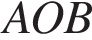 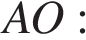 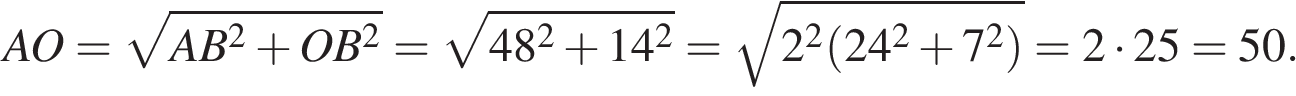 Найдём 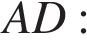 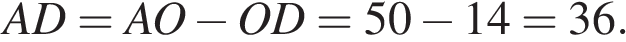 Ответ: 36.Ответ: 3634104436Источник: СтатГрад: Диагностическая работа по математике 30.09.2014 вариант МА90104.Вариант №2 Решение.Вписанные углы ВСD и ВАD опираются на одну и ту же дугу окружности, поэтому они равны. Тем самым, угол OAB = 30°.Ответ: 30.Ответ: 3014230Источник: ГИА по математике 28.05.2013. Основная волна. Вариант 1313.Вписанный угол ACB равен половине центрального угла AOB, опирающегося на ту же дугу, поэтому угол AOB равен 48°.Ответ: 48.Ответ: 4831487348Источник: Банк заданий ФИПИ№1Вершины треугольника АВС лежат на окружности с центром О, угол А = 60 градусам, угол АОВ : углу АОС = 3:5. Найдите неизвестные углы треугольника.№2 Хорды MN и РТ пересекаются в точке Е. МЕ = 8см, NE=9 cм, РТ=18 см. В каком отношении точка Е делит отрезок РТ?Треугольник ABC вписан в окружность с центром в точке О. Найдите градусную меру угла C треугольника ABC, если угол AOB равен 123°.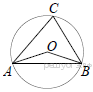 В треугольнике ABC угол C равен 90°, AC = 30 , BC = Найдите радиус окружности, описанной около этого треугольника.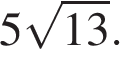 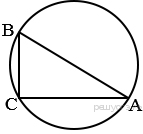 Радиус OB окружности с центром в точке O пересекает хорду MN в её середине — точке K. Найдите длину хорды MN, если  KB = 1 см, а радиус окружности равен 13 см.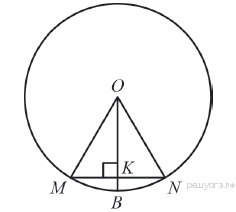 Центральный угол AOB, равный 60°, опирается на хорду АВ длиной 3. Найдите радиус окружности.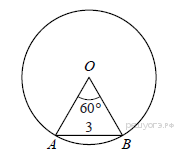 5. Прямая касается окружности в точке K. Точка O — центр окружности. Хорда KM образует с касательной угол, равный 83°. Найдите величину угла OMK. Ответ дайте в градусах.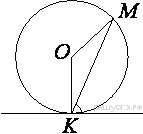 Сторона AC треугольника ABC содержит центр описанной около него окружности. Найдите , если . Ответ дайте в градусах.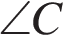 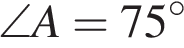 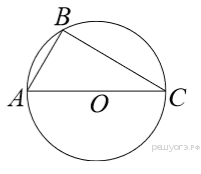 Отрезок AB = 48 касается окружности радиуса 14 с центром O в точке B. Окружность пересекает отрезок AO в точке D. Найдите AD.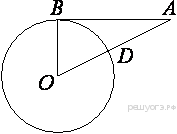 Величина центрального угла AOD равна 110°. Найдите величину вписанного угла ACB. Ответ дайте в градусах.Решение.Угол AOB смежный с углом AOD, поэтому AOB = 180° − 110° = 70°. Центральный угол AOB и вписанный угол ACB опираются на одну дугу. Поэтому 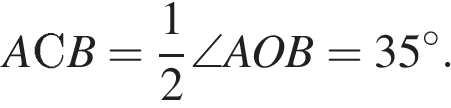 Ответ: 35.Ответ: 3531151735Источник: ГИА-2012. Математика. Контрольная работа (2 вар)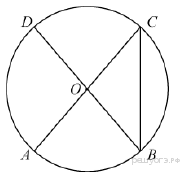 В окружности с центром в точке О проведены диаметры AD и BC, угол OCD равен 30°. Найдите величину угла OAB.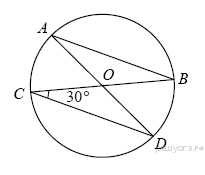 1.К окружности с центром в точке О проведены касательная AB и секущая AO. Найдите радиус окружности, если AB = 12 см, AO = 13 см.Решение.Соединим отрезком точки O и B; полученный отрезок — радиус, проведённый в точку касания, поэтому OB перпендикулярен AB. Задача сводится к нахождению катета OB прямоугольного треугольника AOB: по теореме Пифагора равен 5 см.Ответ: 5.Ответ: 53116815Источник: Демонстрационная версия ГИА—2014 по математике.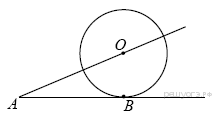 2. В угол C величиной 79° вписана окружность, которая касается сторон угла в точках A и B. Найдите угол AOB. Ответ дайте в градусах.Решение.Радиус окружности перпендикулярен касательной в точке касания, поэтому углы CAO и OBC равны 90°. Сумма углов четырёхугольника равна 360°, откуда:∠AOB = 360° −∠CAO − ∠OBC = 360° − 90° − 90° − 79° = 101°.Ответ: 101.Ответ: 101333012101Источник: МИОО: Диагностическая работа по математике 17.04.2014 вариант МА90601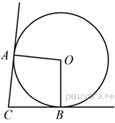 3. Точка О — центр окружности, ∠ACB = 24° (см. рисунок). Найдите величину угла AOB (в градусах).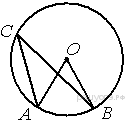 Треугольник ABC вписан в окружность с центром в точке O. Найдите градусную меру угла C треугольника ABC, если угол AOB равен 27°.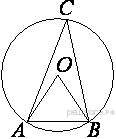 Длина хорды окружности равна 72, а расстояние от центра окружности до этой хорды равно 27. Найдите диаметр окружности.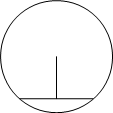 К окружности с центром в точке О проведены касательная AB и секущая AO. Найдите радиус окружности, если AB = 14 см, AO = 50 см.Решение.Соединим отрезком точки O и B; полученный отрезок — радиус, проведённый в точку касания, поэтому OB перпендикулярен AB. Задача сводится к нахождению катета OB прямоугольного треугольника AOB: по теореме Пифагора равен 48 см.Ответ: 48.Ответ: 4834114648Источник: СтатГрад: Диагностическая работа по математике 10.02.2015 вариант МА90502.Отрезки AC и BD — диаметры окружности с центром O. Угол ACB равен 23°. Найдите угол AOD. Ответ дайте в градусах.Решение.Угол ACB — вписанный, равен половине центрального угла, опирающийся на ту же дугу, то есть AОВ = 46°. Угол ВОD — развернутый, поэтому угол AOD равен 180° − 46° = 134°.Ответ: 134341407134Источник: СтатГрад: Тренировочная работа по математике 07.04.2015 вариант МА90704.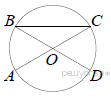 Треугольник ABC вписан в окружность с центром в точке O. Найдите градусную меру угла C треугольника ABC, если угол AOB равен 48°.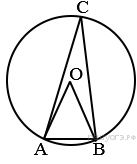 На окружности по разные стороны от диаметра AB взяты точки M и N. Известно, что ∠NBA = 38°. Найдите угол NMB. Ответ дайте в градусах.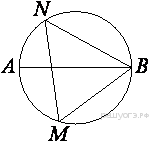 